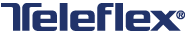 Picture Yourself Making a Difference…Exempt:Picture Yourself Making a Difference…Non-Exempt: Manufacturing Engineering Intern, Chelmsford, US-MA, https://career8.successfactors.com/sfcareer/jobreqcareer?jobId=6171&company=teleflex Sr. Mechanical Drafter, Chelmsford, US-MA, https://career8.successfactors.com/sfcareer/jobreqcareer?jobId=6120&company=teleflex Tipping Operator 2, Chelmsford, US-MA, https://career8.successfactors.com/sfcareer/jobreqcareer?jobId=6151&company=teleflex Ballooning Operator 2, Chelmsford, US-MA, https://career8.successfactors.com/sfcareer/jobreqcareer?jobId=6078&company=teleflex Machine Maintenance Mechanic, Coventry, US-CT, https://career8.successfactors.com/sfcareer/jobreqcareer?jobId=6119&company=teleflex Quality Inspector, Coventry, US-CT, https://career8.successfactors.com/sfcareer/jobreqcareer?jobId=6105&company=teleflex Operator 1, Jaffrey, US-NH, https://career8.successfactors.com/sfcareer/jobreqcareer?jobId=6142&company=teleflex Device Technician-2nd Shift, Jaffrey, US-NH, https://career8.successfactors.com/sfcareer/jobreqcareer?jobId=6141&company=teleflex Operator 1, Jaffrey, US-NH, https://career8.successfactors.com/sfcareer/jobreqcareer?jobId=6175&company=teleflex Operator 1-Weekend Shift, Jaffrey, US-NH, https://career8.successfactors.com/sfcareer/jobreqcareer?jobId=6173&company=teleflex Operator 1, Jaffrey, US-NH, https://career8.successfactors.com/sfcareer/jobreqcareer?jobId=6177&company=teleflex Operator 1, Jaffrey, US-NH, https://career8.successfactors.com/sfcareer/jobreqcareer?jobId=6176&company=teleflex Operator 1, Jaffrey, US-NH, https://career8.successfactors.com/sfcareer/jobreqcareer?jobId=6104&company=teleflex Operator 1 - 1st Shift (Melt), Jaffrey, US-NH, https://career8.successfactors.com/sfcareer/jobreqcareer?jobId=6116&company=teleflex Operator 1, Jaffrey, US-NH, https://career8.successfactors.com/sfcareer/jobreqcareer?jobId=6102&company=teleflex Research and Development Engineering Intern, Mansfield, US-MA, https://career8.successfactors.com/sfcareer/jobreqcareer?jobId=6051&company=teleflex Quality Engineering Intern, Mansfield, US-MA, https://career8.successfactors.com/sfcareer/jobreqcareer?jobId=6103&company=teleflex Regulatory Technical Assistant, Morrisville, US-NC, https://career8.successfactors.com/sfcareer/jobreqcareer?jobId=6154&company=teleflex Extrusion Technician, Plymouth, US-MN, https://career8.successfactors.com/sfcareer/jobreqcareer?jobId=6148&company=teleflex Wire Drawer, Trenton, US-GA, https://career8.successfactors.com/sfcareer/jobreqcareer?jobId=6180&company=teleflex Manufacturing Coating Technician, Trenton, US-GA, https://career8.successfactors.com/sfcareer/jobreqcareer?jobId=6168&company=teleflex SABR Operator, Trenton, US-GA, https://career8.successfactors.com/sfcareer/jobreqcareer?jobId=6106&company=teleflex Tubing Inspector, Trenton, US-GA, https://career8.successfactors.com/sfcareer/jobreqcareer?jobId=6143&company=teleflex Tubing Inspector/Cutter, Trenton, US-GA, https://career8.successfactors.com/sfcareer/jobreqcareer?jobId=6144&company=teleflex Oven Operator, Trenton, US-GA, https://career8.successfactors.com/sfcareer/jobreqcareer?jobId=6147&company=teleflex Machine Operator, Wallingford, US-CT, https://career8.successfactors.com/sfcareer/jobreqcareer?jobId=6128&company=teleflex Manufacturing Assembler, Wallingford, US-CT, https://career8.successfactors.com/sfcareer/jobreqcareer?jobId=6137&company=teleflex Manufacturing Assembler-2nd shift, Wallingford, US-CT, https://career8.successfactors.com/sfcareer/jobreqcareer?jobId=6139&company=teleflex Laboratory Technician I - Materials, Wyomissing, US-PA, https://career8.successfactors.com/sfcareer/jobreqcareer?jobId=6140&company=teleflex Associate Quality Engineer, Mansfield, US-MA, https://career8.successfactors.com/sfcareer/jobreqcareer?jobId=6115&company=teleflex Sustaining Engineering Manager, Mansfield, US-MA, https://career8.successfactors.com/sfcareer/jobreqcareer?jobId=6095&company=teleflex Sr. Process Development Engineer, Maple Grove, US-MN, https://career8.successfactors.com/sfcareer/jobreqcareer?jobId=6158&company=teleflex Sr. MDR Project Manager, Maple Grove (hybrid), US-MN, https://career8.successfactors.com/sfcareer/jobreqcareer?jobId=6111&company=teleflex Principal Technical Services Engineer, Blood Products, Maple Grove, US-MN, https://career8.successfactors.com/sfcareer/jobreqcareer?jobId=6123&company=teleflex NPD Project Manager, Blood Products, Maple Grove, US-MN, https://career8.successfactors.com/sfcareer/jobreqcareer?jobId=6122&company=teleflex Sr. MDR Program Manager, Maple Grove, US-MN, https://career8.successfactors.com/sfcareer/jobreqcareer?jobId=6112&company=teleflex Principal Product Development, Maple Grove, US-MN, https://career8.successfactors.com/sfcareer/jobreqcareer?jobId=5946&company=teleflex Buyer II, Maple Grove, US-MN, https://career8.successfactors.com/sfcareer/jobreqcareer?jobId=6055&company=teleflex Manufacturing Planner II, Maple Grove, US-MN, https://career8.successfactors.com/sfcareer/jobreqcareer?jobId=6056&company=teleflex Sr Financial Analyst, Morrisville, US-NC, https://career8.successfactors.com/sfcareer/jobreqcareer?jobId=6150&company=teleflex Sr. Innovation Project Manager, Morrisville, US-NC, https://career8.successfactors.com/sfcareer/jobreqcareer?jobId=6031&company=teleflex Principal R&D Engineer, Morresville, US-NC, https://career8.successfactors.com/sfcareer/jobreqcareer?jobId=6166&company=teleflex Quality Engineer, Design Assurance, Morrisville, NC, US-NC, https://career8.successfactors.com/sfcareer/jobreqcareer?jobId=6155&company=teleflex Project Support Specialist, Morrisville, US-NC, https://career8.successfactors.com/sfcareer/jobreqcareer?jobId=6156&company=teleflex Talent Acquisition Intern, Morrisville, US-NC, https://career8.successfactors.com/sfcareer/jobreqcareer?jobId=6179&company=teleflex Manager, Data Center Infrastructure, Morrisville, US-NC, https://career8.successfactors.com/sfcareer/jobreqcareer?jobId=6165&company=teleflex R&D Project Support Associate Manager, Morrisville, US-NC, https://career8.successfactors.com/sfcareer/jobreqcareer?jobId=6126&company=teleflex Infrastructure Architect, Morrisville, US-NC, https://career8.successfactors.com/sfcareer/jobreqcareer?jobId=6162&company=teleflex Associate Quality Engineer, Plymouth, US-MN, https://career8.successfactors.com/sfcareer/jobreqcareer?jobId=6110&company=teleflex Clinical Sales Specialist, Interventional Cardiology & Radiology - Louisville, KY, Louisville, US-KY, 
https://career8.successfactors.com/sfcareer/jobreqcareer?jobId=6133&company=teleflex Senior Sales Representative, Interventional Cardiology & Radiology - Delaware/Maryland, Annapolis, US-MD, 
https://career8.successfactors.com/sfcareer/jobreqcareer?jobId=6125&company=teleflex Sr. Sales Representative, Interventional Cardiology & Radiology - Charlotte, NC, Charlotte, US-NC, 
https://career8.successfactors.com/sfcareer/jobreqcareer?jobId=6167&company=teleflex Clinical Sales Specialist, Interventional Cardiology & Radiology - Austin, TX, Austin, US-TX, https://career8.successfactors.com/sfcareer/jobreqcareer?jobId=6117&company=teleflex Surgical Sales Representative - Sacramento, CA, Sacramento, US-CA, https://career8.successfactors.com/sfcareer/jobreqcareer?jobId=6131&company=teleflex Clinical Sales Specialist, Interventional Cardiology & Radiology - Jacksonville/Tallahassee, Jacksonville, US-FL, https://career8.successfactors.com/sfcareer/jobreqcareer?jobId=6118&company=teleflex Senior Sales Representative, Trauma and Emergency Medicine - Chicago, IL, Chicago, US-IL, 
https://career8.successfactors.com/sfcareer/jobreqcareer?jobId=6146&company=teleflex Deputy Compliance Officer, Americas, Wayne, US-PA, https://career8.successfactors.com/sfcareer/jobreqcareer?jobId=6006&company=teleflex Quality Engineer II, Arrow Select Kits, Wyomissing, US-PA, https://career8.successfactors.com/sfcareer/jobreqcareer?jobId=6094&company=teleflex 